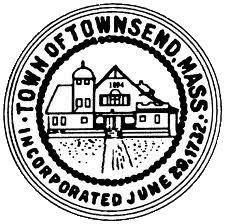 Townsend Historic District CommissionMeeting Agenda   March 23, 2022  4pmMeeting room 2 Call the meeting to order, roll callApprove meeting minutes of March 2, 2022 votes may be taken.Review draft letter to Realtors. Votes may be takenEnter work sessionAdjournment 